Ergebnisse Zucht 2017Ergebnisse Zuchtschau vom 19.11.2017
in der OG HH-Walddörfer

Am 19.11.2017 wurde nach über 20 Jahren wieder eine Zuchtschau in der Ortsgruppe Hamburg-Walddörfer durchgeführt. Die Ortsgruppe hat hierfür die optimalen Rahmenbedingungen geschaffen. Nach heftigen Regenfällen in der Nacht waren die Platzverhältnisse leider eingeschränkt, aber die Ortsgruppe unter der Leitung des 1. Vorsitzenden Frank Knolinski hat es geschafft in der Mittagspause den Ring komplett zu verlegen. Die Meldezahl von 65 Hunden sowie die Vorführzahl von 55 Hunden war mehr als erfreulich. Besonders der Zuspruch aus dem Leistungsbereich hat uns sehr gefreut.
 
Ich möchte mich an dieser Stelle ganz besonders bei den Richtern Jochen Prall und Wilhelm Nordsieck bedanken, die eine hervorragende Arbeit geleistet haben. Außerdem möchte ich mich bei Peter Haushahn bedanken, der sich wieder einmal bereit erklärt hat, als Ringhelfer für den reibungslosen Ablauf zu sorgen.

Die Kantinenleistung wurde von allen Seiten gelobt, daher ebenfalls mein ganz besonderer Dank an die vielen fleißigen Hände, ohne die eine Durchführung der Veranstaltung nicht möglich gewesen wäre, Danke Jana, Rita, Carmen, Susanne, Ingrid, Inge, Karl, Rolf, Sarah, Nicole, Marina, Domi, Peter, Iris, Carsten und Frank.

Manfred Kähmzow - Schauleiter

Hier zu der Ergebnissen 

 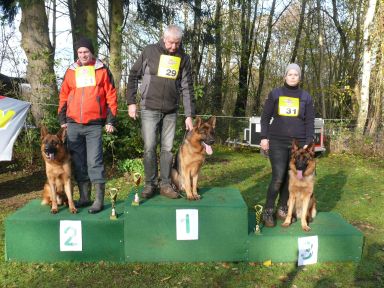 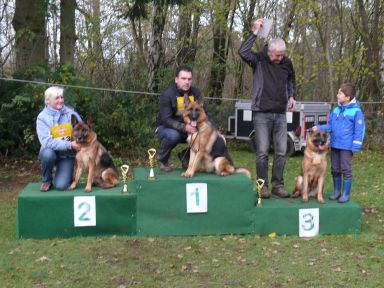 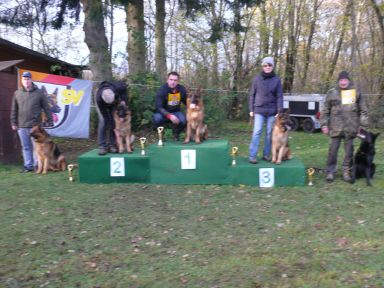 Bericht und Ergebnisse BSZS 2017
in Ulm (LG13) vom 31.08. - 03.09.2017

Die BSZS 2017 fand zum wiederholten Male in Ulm statt. Nachdem der Freitag komplett verregnet war, hatten wir mit den beiden folgenden Veranstaltungstagen in Bezug auf das Wetter Glück. Es blieb trocken. Die Veranstaltung wurde in bekannter Weise sehr gut organisiert. Hier kann man dem gesamten Team um die LG-Vorsitzende Christine Lasser nur gratulieren. Aus unserer LG war Hans-Peter Schweimer als Mitglied der Messkommission eingesetzt. 

Bei der nachfolgenden Auflistung unsere Teilnehmer wurden alle Hunde berücksichtig, die in unserer LG gezüchtet wurden bzw. einen Eigentümer oder Halter in unsere LG haben.Sollte ich einen Hund vergessen haben, bitte ich um Nachsicht. Eine kurze Rückmeldung und die Liste wird umgehend vervollständigt.  

Bernd Weber - LG-Zuchtwart

Ergebnisse der LG1-Mitglieder/Halter
 

Die Gesamtergebnisse aller Klassen finden Sie auf der SV-Seite unter 
http://www.schaeferhunde.de/bsz/ergebnisse

Als PDF-Dokumente unter 
http://www.schaeferhunde.de/bsz/ergebnisse/pdf Bericht und Ergebnisse OG-Zuchtschau am 01.07.2017
in der OG BordesholmAm 01.07.2017 wurde die 2. Albert Platz Gedächtnisschau in der Ortsgruppe Bordesholm durchgeführt.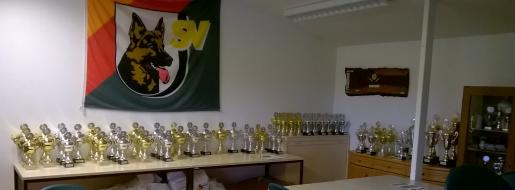 Leider hatte das Wetter kein Erbarmen. Aber trotzdem hat die Ortsgruppe das `` Allerbeste `` aus dieser Lage gemacht und den Ausstellern und Gästen mit einem optimalen Einsatz den Aufenthalt so gut wie möglich gemacht. Es gab Lob von allen Seiten, Richter, Aussteller sowie den Gästen. Die Meldezahl von 66 Hunden war wegen des nicht besonders guten Termins leider nicht wie erwartet, aber die Vorführzahl von 51 Hunden war doch sehr erfreulich. Hervorzuheben ist, dass alle Klassen mit sehr guten Hunden bestückt waren. An dieser Stelle möchte ich mich bei allen Helfern bedanken, ohne die eine Durchführung der Veranstaltung nicht möglich gewesen wäre. Ich bedanke mich bei den Zuchtrichtern Hans Peter Rieker und Frank Goldlust für ihr faires Richten sowie für den netten Umgang mit allen Personen im Umfeld. Hans Peter Rieker hatte noch die Aufgabe übertragen bekommen, die TSB-Überprüfung zu beurteilen, was er mit dem hervorragenden Lehrhelfer Andreas Happel auch bestens gemeistert hat. Mein ganz besonderer Dank richtet sich an Michael Benin und Iris Pichler sowie Edeltraut Schneider und Jens Meß, die bereits im Vorfeld der Veranstaltung zum Gelingen beigetragen haben. Aber auch für den enormen Einsatz von Martina & Holger, Birgit & Michael, Renate, Christine, Ela, Silke & Silke Karsten und Hajo sowie den Ringhelfern Karsten Rumpf und Erich Lingg sowie alle anderen, die an dieser Stelle nicht genannt wurden. Recht herzlichen Dank an alle Helfer.Manfred Kähmzow - SchauleiterHier zu den Schau-Ergebnissen - Hier die Ergebnisse vom Schutzdienst-Wettbewerb


 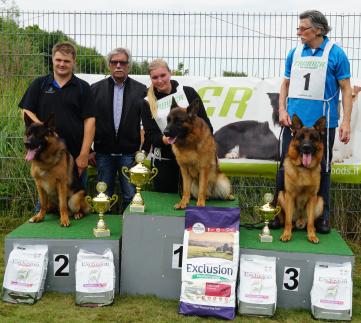 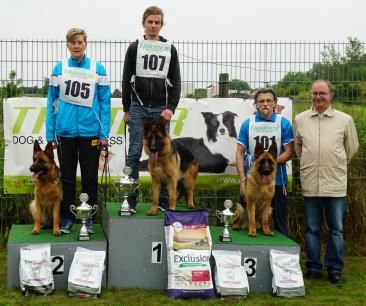 Bericht, Ergebnisse und Fotos der LG-Zuchtschau am 11.06.2017
in der OG BarmstedtAm 11.05.2017 wurde die LG-Zuchtschausaison 2017 eröffnet. Zusammen mit der LG Rheinland-Pfalz waren wir dieses Jahr mit der ersten LG-Zuchtschau an der Reihe. Von den ausrichtenden OG' en sind diese ersten natürlich aufgrund der meist geringen Meldezahl nicht sonderlich beliebt. 

Die OG Barmstedt hat unter der Federführung des Vorsitzenden Rainer Flathmann eine durchweg gelungene Veranstaltung bei sommerlichen Temperaturen organisiert. Dafür an alle Helfer im Namen des LG-Vorstandes ganz herzlichen Dank. Aussteller, Besucher und natürlich die Richter haben sich sehr wohl in der OG Barmstedt gefühlt. 
 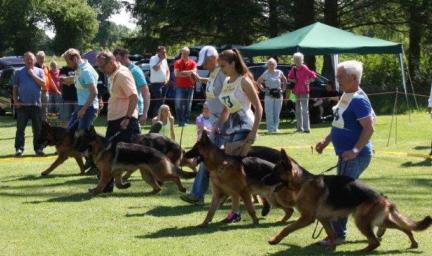 Leider war die Meldezahl mit 65 Hunden alles andere als erfreulich. Aber auch die LG Rheinland-Pfalz konnte kein besseres Meldeergebnis erzielen. Den amtierenden Richtern, den Herren Quoll, Hohmann und Kopp wurden letztendlich leider nur 45 Hunde vorgestellt.  Hier die LG-SiegerGHKL-Rüden - Gigant vom Haus Burow V 12NWKL-Hündin - Happy vom Haus Burow VV 1GHKL-Hündin Lsth - Eeny vom Sylter Bögen V 1JHKL- Rüden Lsth - Danyo vom AltenfeldsdeichJHKL- Hündin Lsth - Faria von der wilden Dreizehn 
JKL-Hündin Lsth - Griz von der wilden Dreizehn
Gruß Bernd Weber - LG-Zuchtwart

Hier zu den Ergebnissen

Hier zu den Fotos - erstellt von Roswitha Dannenberg
 Ergebnisse der "Schleswiger Tage" (Leistung und Zucht) am 13/14.05.2017
in der OG Schleswig u.U.

Die "Schleswiger Tage" wurden in diesem Jahr zum 41. mal durchgeführt. Nachfolgend die Ergebnisse:

Hier zu den Ergebnissen
 Bericht und Ergebnisse der OG-Zuchtschau am 02.04.2017
in der OG Heikendorfam 02.04.2017 wurde von der Ortsgruppe Heikendorf die zweite Zuchtschau diesen Jahres durchgeführt. Das tolle Wetter sorgte für einen sehr guten Besuch der Veranstaltung. Daher wurde die Ortsgruppe für ihren Einsatz belohnt. Es waren 52 Hunde gemeldet. Leider wurden den Zuchtrichtern Dr. Wolfgang Lauber (Rüden) und Hans-Jürgen Begier (Hündinnen) insgesamt nur 40 Hunde vorgeführt. Ich möchte mich an dieser Stelle bei den vielen Helfern bedanken, ohne die das Gelingen einer solchen Veranstaltung nicht möglich gewesen wäre.Manfred Kähmzow - SchauleiterHier zu den Ergebnissen


 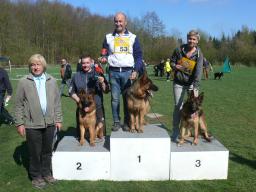 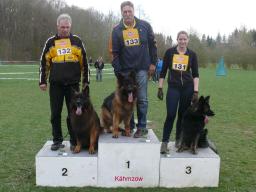 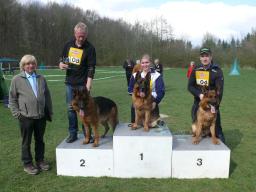 Bericht und Ergebnisse OG-Hallen-Zuchtschau am 21.01.2017
in der OG Schleswig u.U.

Am 21,01.2017 fand in der Ortsgruppe Schleswig die erste Schau des Jahres in unserer Landesgruppe statt. Bei der nun zum 11. Mal durchgeführten Hallenschau wurden den Richtern Bernhard Erdmann bei den Hündinnen sowie Jürgen Hoffmann bei den Rüden, von den 74 gemeldeten Hunden 60 vorgestellt. Die Landesgruppe bedankt sich bei der Ortsgruppe Schleswig mit ihrem 1. Vorsitzenden Hans Schultz und dem gesamten Helferteam für eine gelungene Zuchtveranstaltung. Die Ortsgruppe Schleswig bedankt sich bei den Richtern für die Übernahme des Richteramtes und allen Austellern aus nah und zum Teil auch sehr fern sowie allen Gästen für ihre Teilnahme an der Veranstaltung.
 
Hauke Clausen - Stv. LG-Zuchtwart

Ergebnisse